个人简历姓名姓名王利晓王利晓王利晓性别性别男男民族民族民族民族民族汉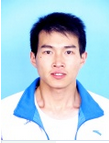 出生年月出生年月1992．121992．121992．12政治面貌政治面貌中共党员中共党员身高身高身高身高身高168cm学制学制全日制全日制全日制学历学历本科本科户籍户籍户籍户籍户籍河北省专业专业通信工程通信工程通信工程毕业学校毕业学校毕业学校毕业学校西藏大学西藏大学西藏大学西藏大学西藏大学西藏大学教育背景教育背景教育背景教育背景教育背景教育背景教育背景教育背景教育背景教育背景教育背景教育背景教育背景教育背景教育背景教育背景院校专业院校专业  西藏大学工学院  西藏大学工学院  西藏大学工学院  西藏大学工学院  西藏大学工学院  西藏大学工学院  西藏大学工学院  西藏大学工学院  西藏大学工学院通信工程通信工程通信工程通信工程通信工程平均成绩平均成绩平均分79.3，无挂科，班里前4名，班级共50人平均分79.3，无挂科，班里前4名，班级共50人平均分79.3，无挂科，班里前4名，班级共50人平均分79.3，无挂科，班里前4名，班级共50人平均分79.3，无挂科，班里前4名，班级共50人平均分79.3，无挂科，班里前4名，班级共50人平均分79.3，无挂科，班里前4名，班级共50人平均分79.3，无挂科，班里前4名，班级共50人平均分79.3，无挂科，班里前4名，班级共50人平均分79.3，无挂科，班里前4名，班级共50人平均分79.3，无挂科，班里前4名，班级共50人平均分79.3，无挂科，班里前4名，班级共50人平均分79.3，无挂科，班里前4名，班级共50人平均分79.3，无挂科，班里前4名，班级共50人 主修课程通信原理、信号与系统、模拟电子技术、数字电子技术、数据通信与计算你网络、数据库原理、高频电子线路、数字信号处理、C语言、移动通信、卫星通信、光纤通信通信原理、信号与系统、模拟电子技术、数字电子技术、数据通信与计算你网络、数据库原理、高频电子线路、数字信号处理、C语言、移动通信、卫星通信、光纤通信通信原理、信号与系统、模拟电子技术、数字电子技术、数据通信与计算你网络、数据库原理、高频电子线路、数字信号处理、C语言、移动通信、卫星通信、光纤通信通信原理、信号与系统、模拟电子技术、数字电子技术、数据通信与计算你网络、数据库原理、高频电子线路、数字信号处理、C语言、移动通信、卫星通信、光纤通信通信原理、信号与系统、模拟电子技术、数字电子技术、数据通信与计算你网络、数据库原理、高频电子线路、数字信号处理、C语言、移动通信、卫星通信、光纤通信通信原理、信号与系统、模拟电子技术、数字电子技术、数据通信与计算你网络、数据库原理、高频电子线路、数字信号处理、C语言、移动通信、卫星通信、光纤通信通信原理、信号与系统、模拟电子技术、数字电子技术、数据通信与计算你网络、数据库原理、高频电子线路、数字信号处理、C语言、移动通信、卫星通信、光纤通信通信原理、信号与系统、模拟电子技术、数字电子技术、数据通信与计算你网络、数据库原理、高频电子线路、数字信号处理、C语言、移动通信、卫星通信、光纤通信通信原理、信号与系统、模拟电子技术、数字电子技术、数据通信与计算你网络、数据库原理、高频电子线路、数字信号处理、C语言、移动通信、卫星通信、光纤通信通信原理、信号与系统、模拟电子技术、数字电子技术、数据通信与计算你网络、数据库原理、高频电子线路、数字信号处理、C语言、移动通信、卫星通信、光纤通信通信原理、信号与系统、模拟电子技术、数字电子技术、数据通信与计算你网络、数据库原理、高频电子线路、数字信号处理、C语言、移动通信、卫星通信、光纤通信通信原理、信号与系统、模拟电子技术、数字电子技术、数据通信与计算你网络、数据库原理、高频电子线路、数字信号处理、C语言、移动通信、卫星通信、光纤通信通信原理、信号与系统、模拟电子技术、数字电子技术、数据通信与计算你网络、数据库原理、高频电子线路、数字信号处理、C语言、移动通信、卫星通信、光纤通信通信原理、信号与系统、模拟电子技术、数字电子技术、数据通信与计算你网络、数据库原理、高频电子线路、数字信号处理、C语言、移动通信、卫星通信、光纤通信通信原理、信号与系统、模拟电子技术、数字电子技术、数据通信与计算你网络、数据库原理、高频电子线路、数字信号处理、C语言、移动通信、卫星通信、光纤通信个人履历个人履历个人履历个人履历个人履历个人履历个人履历个人履历个人履历个人履历个人履历个人履历个人履历个人履历个人履历个人履历时间时间时间单位单位单位单位单位职务职务职务职务职务经历经历经历2009年-2010年2009年-2010年2009年-2010年武安十中武安十中武安十中武安十中武安十中学生宿舍安全部长学生宿舍安全部长学生宿舍安全部长学生宿舍安全部长学生宿舍安全部长负责学生宿舍的安全，检查消除宿舍隐患负责学生宿舍的安全，检查消除宿舍隐患负责学生宿舍的安全，检查消除宿舍隐患2012年-2013年2012年-2013年2012年-2013年西藏大学工学院西藏大学工学院西藏大学工学院西藏大学工学院西藏大学工学院护院队成员护院队成员护院队成员护院队成员护院队成员负责维护学校的安全维稳工作负责维护学校的安全维稳工作负责维护学校的安全维稳工作2014年5月-2015年5月2014年5月-2015年5月2014年5月-2015年5月西藏大学工学院西藏大学工学院西藏大学工学院西藏大学工学院西藏大学工学院安全组成员安全组成员安全组成员安全组成员安全组成员负责学生的安全事项负责学生的安全事项负责学生的安全事项能力与爱好能力与爱好能力与爱好能力与爱好能力与爱好能力与爱好能力与爱好能力与爱好能力与爱好能力与爱好能力与爱好能力与爱好能力与爱好能力与爱好能力与爱好能力与爱好专业技术掌握度专业技术掌握度专业技术掌握度专业技术掌握度主要专业通信原理，信号与系统基础扎实，熟悉C和JAVA 编程语言，理解移动通信，光纤通信，卫星通信的相关原理知识主要专业通信原理，信号与系统基础扎实，熟悉C和JAVA 编程语言，理解移动通信，光纤通信，卫星通信的相关原理知识主要专业通信原理，信号与系统基础扎实，熟悉C和JAVA 编程语言，理解移动通信，光纤通信，卫星通信的相关原理知识主要专业通信原理，信号与系统基础扎实，熟悉C和JAVA 编程语言，理解移动通信，光纤通信，卫星通信的相关原理知识主要专业通信原理，信号与系统基础扎实，熟悉C和JAVA 编程语言，理解移动通信，光纤通信，卫星通信的相关原理知识主要专业通信原理，信号与系统基础扎实，熟悉C和JAVA 编程语言，理解移动通信，光纤通信，卫星通信的相关原理知识主要专业通信原理，信号与系统基础扎实，熟悉C和JAVA 编程语言，理解移动通信，光纤通信，卫星通信的相关原理知识主要专业通信原理，信号与系统基础扎实，熟悉C和JAVA 编程语言，理解移动通信，光纤通信，卫星通信的相关原理知识主要专业通信原理，信号与系统基础扎实，熟悉C和JAVA 编程语言，理解移动通信，光纤通信，卫星通信的相关原理知识主要专业通信原理，信号与系统基础扎实，熟悉C和JAVA 编程语言，理解移动通信，光纤通信，卫星通信的相关原理知识主要专业通信原理，信号与系统基础扎实，熟悉C和JAVA 编程语言，理解移动通信，光纤通信，卫星通信的相关原理知识主要专业通信原理，信号与系统基础扎实，熟悉C和JAVA 编程语言，理解移动通信，光纤通信，卫星通信的相关原理知识掌握外语能掌握外语能掌握外语能掌握外语能获得国家英语六级证书，有较好的英语基础和听说读写能力获得国家英语六级证书，有较好的英语基础和听说读写能力获得国家英语六级证书，有较好的英语基础和听说读写能力获得国家英语六级证书，有较好的英语基础和听说读写能力获得国家英语六级证书，有较好的英语基础和听说读写能力获得国家英语六级证书，有较好的英语基础和听说读写能力获得国家英语六级证书，有较好的英语基础和听说读写能力获得国家英语六级证书，有较好的英语基础和听说读写能力获得国家英语六级证书，有较好的英语基础和听说读写能力获得国家英语六级证书，有较好的英语基础和听说读写能力获得国家英语六级证书，有较好的英语基础和听说读写能力获得国家英语六级证书，有较好的英语基础和听说读写能力计算机操作能力计算机操作能力计算机操作能力计算机操作能力熟悉office等办公软件，了解C和JAVA的编程语言熟悉office等办公软件，了解C和JAVA的编程语言熟悉office等办公软件，了解C和JAVA的编程语言熟悉office等办公软件，了解C和JAVA的编程语言熟悉office等办公软件，了解C和JAVA的编程语言熟悉office等办公软件，了解C和JAVA的编程语言熟悉office等办公软件，了解C和JAVA的编程语言熟悉office等办公软件，了解C和JAVA的编程语言熟悉office等办公软件，了解C和JAVA的编程语言熟悉office等办公软件，了解C和JAVA的编程语言熟悉office等办公软件，了解C和JAVA的编程语言熟悉office等办公软件，了解C和JAVA的编程语言兴趣爱好兴趣爱好兴趣爱好兴趣爱好唱歌，动手能力和学习能力很强，喜欢运动健身，喜欢挑战自我唱歌，动手能力和学习能力很强，喜欢运动健身，喜欢挑战自我唱歌，动手能力和学习能力很强，喜欢运动健身，喜欢挑战自我唱歌，动手能力和学习能力很强，喜欢运动健身，喜欢挑战自我唱歌，动手能力和学习能力很强，喜欢运动健身，喜欢挑战自我唱歌，动手能力和学习能力很强，喜欢运动健身，喜欢挑战自我唱歌，动手能力和学习能力很强，喜欢运动健身，喜欢挑战自我唱歌，动手能力和学习能力很强，喜欢运动健身，喜欢挑战自我唱歌，动手能力和学习能力很强，喜欢运动健身，喜欢挑战自我唱歌，动手能力和学习能力很强，喜欢运动健身，喜欢挑战自我唱歌，动手能力和学习能力很强，喜欢运动健身，喜欢挑战自我唱歌，动手能力和学习能力很强，喜欢运动健身，喜欢挑战自我所获奖项所获奖项所获奖项所获奖项所获奖项所获奖项所获奖项所获奖项所获奖项所获奖项所获奖项所获奖项所获奖项所获奖项所获奖项所获奖项时间时间获奖单位获奖单位获奖单位获奖单位获奖单位获奖单位获奖单位获奖单位所获奖项所获奖项所获奖项所获奖项所获奖项所获奖项2013年5月2013年5月西藏大学工学院西藏大学工学院西藏大学工学院西藏大学工学院西藏大学工学院西藏大学工学院西藏大学工学院西藏大学工学院国家励志奖学金国家励志奖学金国家励志奖学金国家励志奖学金国家励志奖学金国家励志奖学金2014年8月2014年8月西藏大学工学院西藏大学工学院西藏大学工学院西藏大学工学院西藏大学工学院西藏大学工学院西藏大学工学院西藏大学工学院书法竞赛二等奖书法竞赛二等奖书法竞赛二等奖书法竞赛二等奖书法竞赛二等奖书法竞赛二等奖工作经历工作经历工作经历工作经历工作经历工作经历工作经历工作经历工作经历工作经历工作经历工作经历工作经历工作经历工作经历工作经历2014年6月2014年6月巨人教育巨人教育巨人教育巨人教育巨人教育巨人教育巨人教育巨人教育兼职教师兼职教师兼职教师兼职教师兼职教师兼职教师2014年6月2014年6月三星电子科技三星电子科技三星电子科技三星电子科技三星电子科技三星电子科技三星电子科技三星电子科技承接电路板的制作与焊接承接电路板的制作与焊接承接电路板的制作与焊接承接电路板的制作与焊接承接电路板的制作与焊接承接电路板的制作与焊接2015年11月2015年11月中国电信西藏分公司 中国电信西藏分公司 中国电信西藏分公司 中国电信西藏分公司 中国电信西藏分公司 中国电信西藏分公司 中国电信西藏分公司 中国电信西藏分公司 系统运营维护和翼支付营销策划系统运营维护和翼支付营销策划系统运营维护和翼支付营销策划系统运营维护和翼支付营销策划系统运营维护和翼支付营销策划系统运营维护和翼支付营销策划联 系 方 式联 系 方 式联 系 方 式联 系 方 式联 系 方 式联 系 方 式联 系 方 式联 系 方 式联 系 方 式联 系 方 式联 系 方 式联 系 方 式联 系 方 式联 系 方 式联 系 方 式联 系 方 式通讯地址通讯地址河北省邯郸市磁县河北省邯郸市磁县河北省邯郸市磁县河北省邯郸市磁县联系电话联系电话联系电话联系电话联系电话联系电话17757376179177573761791775737617917757376179E—mailE—mail794438388@qq.com794438388@qq.com794438388@qq.com794438388@qq.com邮编邮编邮编邮编邮编邮编056500056500056500056500考取证件考取证件考取证件考取证件考取证件考取证件自 我 评 价自 我 评 价自 我 评 价自 我 评 价自 我 评 价自 我 评 价自 我 评 价自 我 评 价自 我 评 价自 我 评 价 英语六级证书2.国家秘书五级证书 英语六级证书2.国家秘书五级证书 英语六级证书2.国家秘书五级证书 英语六级证书2.国家秘书五级证书 英语六级证书2.国家秘书五级证书 英语六级证书2.国家秘书五级证书本人专业知识基础扎实，研究生考试获得哈理工和河工大的录取资格，但更希望在工作中来学习，所以已放弃求学，而且本人善于学习，学习效率高，适应能力强，不怕吃苦，有良好的沟通协调能力和团队协作精神。本人专业知识基础扎实，研究生考试获得哈理工和河工大的录取资格，但更希望在工作中来学习，所以已放弃求学，而且本人善于学习，学习效率高，适应能力强，不怕吃苦，有良好的沟通协调能力和团队协作精神。本人专业知识基础扎实，研究生考试获得哈理工和河工大的录取资格，但更希望在工作中来学习，所以已放弃求学，而且本人善于学习，学习效率高，适应能力强，不怕吃苦，有良好的沟通协调能力和团队协作精神。本人专业知识基础扎实，研究生考试获得哈理工和河工大的录取资格，但更希望在工作中来学习，所以已放弃求学，而且本人善于学习，学习效率高，适应能力强，不怕吃苦，有良好的沟通协调能力和团队协作精神。本人专业知识基础扎实，研究生考试获得哈理工和河工大的录取资格，但更希望在工作中来学习，所以已放弃求学，而且本人善于学习，学习效率高，适应能力强，不怕吃苦，有良好的沟通协调能力和团队协作精神。本人专业知识基础扎实，研究生考试获得哈理工和河工大的录取资格，但更希望在工作中来学习，所以已放弃求学，而且本人善于学习，学习效率高，适应能力强，不怕吃苦，有良好的沟通协调能力和团队协作精神。本人专业知识基础扎实，研究生考试获得哈理工和河工大的录取资格，但更希望在工作中来学习，所以已放弃求学，而且本人善于学习，学习效率高，适应能力强，不怕吃苦，有良好的沟通协调能力和团队协作精神。本人专业知识基础扎实，研究生考试获得哈理工和河工大的录取资格，但更希望在工作中来学习，所以已放弃求学，而且本人善于学习，学习效率高，适应能力强，不怕吃苦，有良好的沟通协调能力和团队协作精神。本人专业知识基础扎实，研究生考试获得哈理工和河工大的录取资格，但更希望在工作中来学习，所以已放弃求学，而且本人善于学习，学习效率高，适应能力强，不怕吃苦，有良好的沟通协调能力和团队协作精神。本人专业知识基础扎实，研究生考试获得哈理工和河工大的录取资格，但更希望在工作中来学习，所以已放弃求学，而且本人善于学习，学习效率高，适应能力强，不怕吃苦，有良好的沟通协调能力和团队协作精神。